  История кафедры «Экономика и управление на предприятии»В 2022 году кафедре «Экономика и управление на предприятии» исполнилось 66 лет. Начало истории кафедры следует отнести к 1956 году, когда был создан Фрунзенский политехнический институт. Первым руководителем кафедры, которая называлась "Общественные дисциплины" стал кандидат исторических наук Липович В.Н. Миссия кафедры: совершенствование и развитие качественного технического образования, на основе достижений науки, техники, технологий и интеграции в мировое образовательное пространство, направленное на инновационное развитие Кыргызской Республики, посредством реализации конкурентоспособных образовательных программ в соответствии с потребностями рынка труда, общества, экономики и государства.Кафедра «Экономика и управление на предприятии» является выпускающей и готовит бакалавров, магистров и специалистов по следующим направлениям:580100 «Экономика» (бакалавриат, магистратура);750500 «Строительство» (бакалавриат, магистратура);630003 «Горное дело» (специалитет)Бакалавриат по следующим профилям:Экономика и управление на предприятии;Экономика и управление на предприятии (в строительстве);Экономика и управление на предприятии (правовое обеспечение);Экономика и управление на предприятии (в горнодобывающей отрасли);Международная экономика и бизнес;Математические методы в экономике;Логистика в строительстве.Магистратура:Экономика и управление на предприятии;Экономика строительной индустрии;Экономика горнодобывающей отрасли.Специалитет:Экономика горного производства.Экономика и управление в строительстве.Наилучшая демонстрация результатов работы кафедры – это успехи выпускников.Для построения успешной карьеры студентам необходимо не только получить качественное образование, но и научиться грамотно и системно подходить к построению своего карьерного пути. Цель кафедры «Экономика и управление на предприятии» - повышение конкурентоспособности выпускников кафедры на рынке труда и дальнейшего обучения.КОНТАКТНАЯ ИНФОРМАЦИЯ:. Бишкек, пр. Ч. Айтматова 66, КГТУ им. И. Раззакова. корпус 2, ауд. 2/414, www.kstu.kg  Тел. для справок- (0312) 54-51-15   (0312) 54-57-15,  (0700) 17 47 53 (моб).Ссылка на сайт: https://kstu.kg/bokovoe-menju/vysshie-shkoly/vysshaja-shkola-ehkonomiki-i-biznesaТРУДОУСТРОЙСТВО ВЫПУСКНИКОВ        Кафедра обладает развитой сетью контактов с отечественными предприятиями и организациями, финансовыми институтами и государственными органами. Партнеры кафедры регулярно проводят презентации и мастер-классы для студентов, читают гостевые лекции, участвуют в круглых столах и др. Цель таких мероприятий – заранее ознакомить студентов с особенностями работы в различных компаниях и помочь выбрать специальность.Выпускники нашей кафедры востребованы на рынке труда. Они строят успешные карьеры в ведущих компаниях Кыргызстана, государственных органах, создают свой бизнес, получают степень магистра или преподают. По результатам мониторинга трудоустройства выпускников кафедры имеется тенденция постоянного роста и последние годы процент трудоустройства выпускников составляет более 75%.      НАШИ СТУДЕНТЫ – НАША ГОРДОСТЬ!Благодаря высоким учебным результатам в обучении студенты занимают призовые места на внутри вузовских, межвузовских и международных олимпиадах по специальным дисциплинам, научно-студенческих конференциях, секциях и спортивных мероприятиях.Кафедра регулярно проводит круглые столы с компаниями в различных секторах экономики. Обсуждаются вопросы соответствия учебных программ запросам компаний.Гостевые лекцииКомпании, желающие более плотно взаимодействовать со студентами, активно приглашаются для проведения гостевых лекций, семинаров, тренингов и др. Лектором могут быть как один, так и несколько сотрудников компании. Проектная работаКомпании могут привлекать студентов к текущей деятельности и поручить им разработку индивидуального или группового проекта, например, сбор и анализ данных, разработка финансовой модели. Для компании это возможность на реальных задачах оценить компетенции студентов и отобрать лучших для стажировки или работы.Участие в защите выпускных работСотрудники компании входят в состав Государственной аттестационной комиссии по защите дипломов и выпускных квалификационных работ. Потенциальные работодатели оценивают уровень знаний и презентационные навыки студентов.Более подробно можно ознакомится со списком партнеров кафедры и отзывами работодателей по следующей ссылке: https://kstu.kg/fakultety/inzhenerno-ehkonomicheskii-fakultet/ehkonomika-promyshlennosti/partnjory-industrii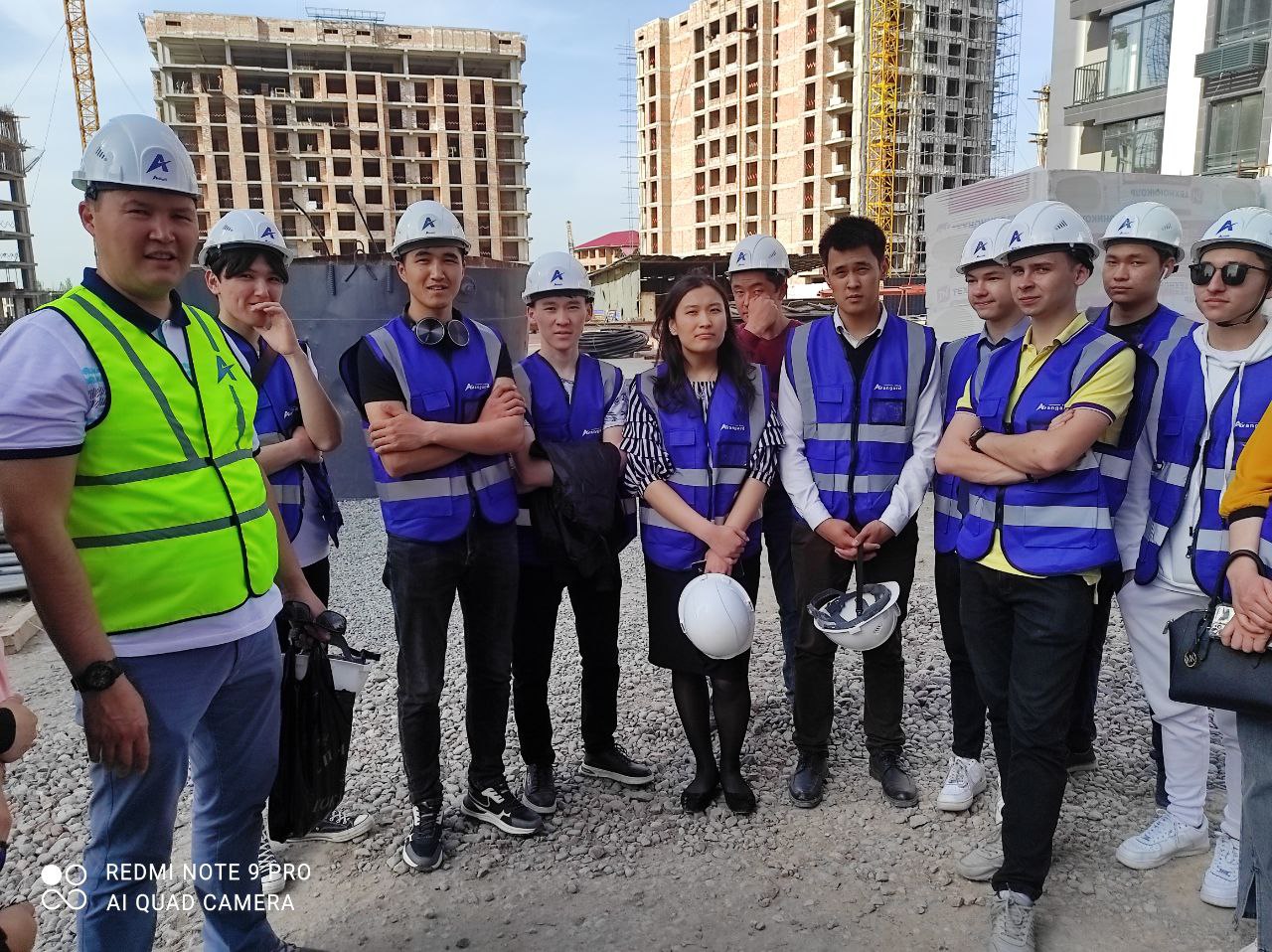 Воспитательная работа со студентами – неотъемлемая часть учебного процесса. Она включает в себя работу по воспитанию студентов в учебном процессе: разъяснение правил поведения в ВУЗе, знакомство с историей ВУЗа, его традициями, разъяснение по организации рациональной системы учебы и досуга.Воспитательная работа во внеурочное время включает в себя: вовлечение студентов в научную работу (НИРС), культурно-массовую и спортивно-массовую деятельность. Практически система воспитательной работы охватывает: идеологический, нравственный, социальный, трудовой, эстетический и другие аспекты.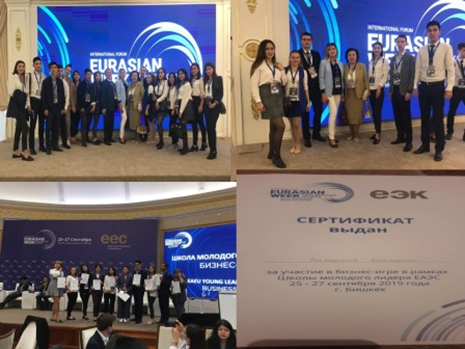 Мы рады приветствовать Вас на кафедре "Экономика и управление на предприятии" Кыргызского Государственного Технического Университета имени И. Раззакова!!!Сейчас Вы стоите на пороге нового этапа своей жизни – этапа, от которого зависит ваше будущее. Скорее всего, вы уже решили, какой профессии себя посвятить. Выбрав   Кыргыский Государственный Технический Университет имени И. Раззакова сделаете правильный выбор!КГТУ имени И. Раззакова – один из крупнейших вузов Кыргызстана с богатой, более чем 65-летней историей, мощным образовательным, научным, производственным потенциалом и огромными возможностями для самореализации. Отбор и зачисление абитуриентов осуществляется по результатам ОРТ текущего года через Автоматизированную информационную систему "Абитуриент Online" на сайте: 2020.edu.gov.kg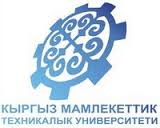 Кыргызский Государственный Технический Университет им.  И.Раззакова   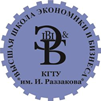 Высшая школа экономики и бизнеса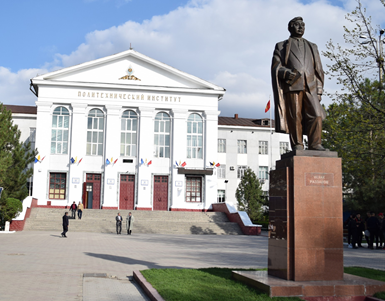 Кафедра «Экономика и управление на предприятии»       готовит специалистов по след. направлениям:580100 «Экономика» (бакалавриат, магистратура);750500 «Строительство» (бакалавриат, магистратура);630003 «Горное дело» (специалитет)   БакалавриатКвалификация: БакалаврСрок обучения: 4 года, 5 лет(д/о)МагистратураКвалификация: МагистрСрок обучения: 2 годаУскоренное обучениепосле техникума(очная, дистантная)Срок обучения: 3годаБишкек 2023  